=======================================================Ҡ А Р А Р 					 	 Р Е Ш Е Н И ЕО внесении изменений и дополнений в решение Совета сельского поселения Бурибаевский сельсовет муниципального района Хайбуллинский район Республики Башкортостан  № Р-8/32 от 27 января 2012г. «Об утверждении Порядка оформления прав пользования муниципальным имуществом сельского поселения Бурибаевский сельсовет муниципального района Хайбуллинский район Республики Башкортостан и методики определения  годовой арендной платы за пользование этим имуществом»В целях эффективного использования муниципального имущества муниципального района Хайбуллинский район Республики Башкортостан, руководствуясь ст.ст. 14, 35, 50, 51 Федерального закона «Об общих принципах организации местного самоуправления в Российской Федерации» от 06.10.2003 № 131-ФЗ, ст. 18 Устава Сельского поселения Бурибаевский сельсовет муниципального района Хайбуллинский район Республики Башкортостан, Совет Сельского поселения Бурибаевский сельсовет муниципального района Хайбуллинский район Республики Башкортостан решил:1. Внести в решение Совета Сельского поселения Бурибаевский сельсовет муниципального района Хайбуллинский район № Р-8/32 от 27 января 2012г. «Об утверждении Порядка оформления прав пользования муниципальным имуществом сельского поселения Бурибаевский сельсовет муниципального района Хайбуллинский район Республики Башкортостан и методики определения годовой арендной платы за пользование этим имуществом» следующее изменение:1.1. Изложить раздел 4 «Расчет годовой арендной платы за пользование энергетическими объектами, инженерными коммуникациями и сооружениями, находящимися в муниципальной собственности» «Методики определения годовой арендной платы за пользование муниципальным имуществом сельского поселения Бурибаевский сельсовет муниципального района Хайбуллинский район Республики Башкортостан» в следующей редакции:«4. РАСЧЕТ ГОДОВОЙ АРЕНДНОЙ ПЛАТЫ ЗА ПОЛЬЗОВАНИЕЭНЕРГЕТИЧЕСКИМИ ОБЪЕКТАМИ, ИНЖЕНЕРНЫМИ КОММУНИКАЦИЯМИ, ЗДАНИЯМИ И СООРУЖЕНИЯМИ И ДВИЖИМЫМ ИМУЩЕСТВОМ  ЖИЛИЩНО-КОММУНАЛЬНОГО ХОЗЯЙСТВА, НАХОДЯЩИМИСЯ В МУНИЦИПАЛЬНОЙ СОБСТВЕННОСТИПри передаче в аренду электрических и магистральных тепловых сетей, объектов связи, газоснабжения, водоснабжения и водоотведения и других инженерных коммуникаций, зданий и сооружений, движимого имущества специализированным организациям для оказания жилищно-коммунальных услуг (в том числе имущественным комплексом, предприятием жилищно-коммунального хозяйства), размер годовой арендной платы рассчитывается по следующей формуле:Апл = Ам x П x (1 + Кндс), гдеАпл - арендная плата;Ам - годовая сумма амортизационных отчислений. При достижении полного износа арендуемого муниципального имущества коэффициент Ам для указанного имущества устанавливается в размере 20% от годовой суммы амортизационных отчислений, или Ам = 0,2;П - процент отчисления (устанавливается равным 1%, или П = 0,01);Кндс - коэффициент, учитывающий налог на добавленную стоимость».2. Настоящее решение вступает в силу со дня его обнародования на официальных стендах Администрации Сельского поселения Бурибаевский сельсовет муниципального района Хайбуллинский район Республики Башкортостан.3. Контроль за выполнением настоящего решения возложить на постоянную комиссию Совета по бюджету, налогам и вопросам собственности.Глава сельского поселенияБурибаевский сельсоветмуниципального район Хайбуллинский районРеспублики Башкортостан						В.Г. Ильбаковс. Бурибай5  мая 2014 года № Р-28/113Башҡортостан РеспубликаһыХәйбулла районымуниципаль районының Бүребай ауыл Советыауыл биләмәһе советы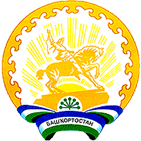 Совет сельского поселенияБурибаевский  сельсоветмуниципального районаХайбуллинский районРеспублики Башкортостан